COMFORTERS, BLANKETS, QUILTS & SLEEPING BAGS15% OFFNO LIMIT!FREE STORAGE BAGS INCLUDED* COUPONS MUST BE PRESENTED AT DROP OFF *EXPIRES 8-31-2018    ===PRINT OR SAVE TO SMART PHONE=== 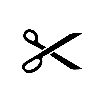 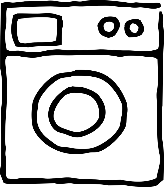 					$5.00 OFFFIRST 5 ITEMS MIX AND MATCH DRY CLEANING & LAUNDRY$1.00 OFF EACH ADDITIONAL ITEMNO RESTRICTIONS OR LIMITS!*COUPONS MUST BE PRESENTED AT DROP OFF*EXPIRES 8-31-2018